Zastupitelstvo města Prostějova s c h v a l u j ebezúplatný převod pozemků p.č. 7733 – ostatní plocha o výměře 680 m2 a p.č. 6365/9 – ostatní plocha o výměře 19 m2, oba v k.ú. Prostějov, z vlastnictví Statutárního města Prostějova do vlastnictví Olomouckého kraje, se sídlem Olomouc, Hodolany, Jeremenkova 1191/40a, PSČ: 779 00, IČ: 606 09 460, do hospodaření Správy silnic Olomouckého kraje, příspěvkové organizace, se sídlem Olomouc, Hodolany, Lipenská 753/120, PSČ: 779 00, IČ: 709 60 399, s tím, že Olomoucký kraj uhradí veškeré náklady spojené s převodem vlastnického práva a správní poplatek spojený s podáním návrhu na povolení vkladu vlastnického práva do katastru nemovitostí.Důvodová zpráva:      Na Odbor správy a údržby majetku města Magistrátu města Prostějova se dne 11.01.2018 obrátila Mgr. Hana Kamasová, vedoucí Odboru majetkového, právního a správních činností Krajského úřadu Olomouckého kraje, s žádostí o projednání návrhu majetkoprávního vypořádání některých pozemků ve vlastnictví Statutárního města Prostějova, které jsou zastavěny silnicemi II/433 a II/150 ve vlastnictví Olomouckého kraje. Konkrétně se jedná o pozemky p.č. 7845/1 a p.č. 7842 (ulice Brněnská) a p.č. 7733 (Jiráskovo nám.), vše v k.ú. Prostějov. Komise pro majetkoprávní záležitosti Rady Olomouckého kraje doporučila bezúplatný převod předmětných pozemků z vlastnictví Statutárního města Prostějova do vlastnictví Olomouckého kraje, do hospodaření Správy silnic Olomouckého kraje, příspěvkové organizace, s tím, že Olomoucký kraj uhradí veškeré náklady spojené s převodem vlastnického práva a správní poplatek k návrhu na vklad vlastnického práva do katastru nemovitostí. Záležitost je řešena pod SpZn. OSUMM 53/2018.     Odbor SÚMM k návrhu sdělil, že bezúplatný převod pozemků p.č. 7845/1 a p.č. 7842, oba v k.ú. Prostějov, které se nachází na ul. Brněnská v Prostějově a jsou součástí silnice II/433, je již řešen a schválen z dřívější doby v návaznosti na vypořádání investiční akce Statutárního města Prostějova „Cyklistická stezka Prostějov – Žešov“. Po zpracování geometrického plánu bude tento převod samostatně dokončen. V rámci výše uvedené žádosti bude tedy řešen pouze pozemek p.č. 7733 v k.ú. Prostějov, který se nachází na Jiráskově nám. v Prostějově a je součástí silnice II/150. Odbor SÚMM současně doporučil rozšířit návrh bezúplatného převodu o pozemek p.č. 6365/9 v k.ú. Prostějov, který je rovněž ve vlastnictví Statutárního města Prostějova, nachází se na ul. Určická v Prostějově a je součástí silnice III/37766. S navrženým postupem byl ze strany Krajského úřadu Olomouckého kraje vyjádřen souhlas.      Odbor územního plánování a památkové péče konstatuje, že záměr bezúplatného převodu pozemků p.č. 7733 a p.č. 6365/9, oba v k.ú. Prostějov, nenaruší celkovou koncepci území, a tudíž převod doporučuje.      Odbor dopravy souhlasí s převodem předmětných pozemků z města na kraj.      Odbor rozvoje a investic posoudil uvedenou žádost a sděluje, že doporučuje realizovat navržený bezúplatný převod uvedených pozemků, neboť jde o majetkoprávní dořešení pozemků, které jsou součástí silnic II. a III. třídy, a tedy ve správě a vlastnictví Olomouckého kraje.      Komise pro rozvoj města a podporu podnikání ve svém stanovisku ze dne 13.02.2018 doporučuje Radě města souhlasit s bezúplatným převodem předmětných pozemků.      Rada města Prostějova dne 03.04.2018 usnesením č. 8326 vyhlásila záměr bezúplatného převodu pozemků p.č. 7733 – ostatní plocha o výměře 680 m2 a p.č. 6365/9 – ostatní plocha o výměře 19 m2, oba v k.ú. Prostějov, z vlastnictví Statutárního města Prostějova do vlastnictví Olomouckého kraje, se sídlem Olomouc, Hodolany, Jeremenkova 1191/40a, PSČ: 779 00, IČ: 606 09 460, do hospodaření Správy silnic Olomouckého kraje, příspěvkové organizace, se sídlem Olomouc, Hodolany, Lipenská 753/120, PSČ: 779 00, IČ: 709 60 399, s tím, že Olomoucký kraj uhradí veškeré náklady spojené s převodem vlastnického práva a správní poplatek spojený s podáním návrhu na povolení vkladu vlastnického práva do katastru nemovitostí.     Záměr bezúplatného převodu předmětných pozemků byl zveřejněn v souladu s příslušnými ustanoveními zákona č. 128/2000 Sb., o obcích (obecní zřízení), v platném znění, vyvěšením na úřední desce Magistrátu města Prostějova a způsobem umožňujícím dálkový přístup. K vyhlášenému záměru se v zákonem stanovené lhůtě nikdo další nepřihlásil.     Odbor správy a údržby majetku města doporučuje schválit bezúplatný převod pozemků p.č. 7733 – ostatní plocha o výměře 680 m2 a p.č. 6365/9 – ostatní plocha o výměře 19 m2, oba v k.ú. Prostějov, z vlastnictví Statutárního města Prostějova do vlastnictví Olomouckého kraje, se sídlem Olomouc, Hodolany, Jeremenkova 1191/40a, PSČ: 779 00,  IČ: 606 09 460, do hospodaření Správy silnic Olomouckého kraje, příspěvkové organizace, se sídlem Olomouc, Hodolany, Lipenská 753/120, PSČ: 779 00, IČ: 709 60 399, za podmínek dle návrhu usnesení.      Odbor správy a údržby majetku města upozorňuje na skutečnost, že pozemky p.č. 7733 a p.č. 6365/9, oba v k.ú. Prostějov, jsou zatíženy vedením inženýrských sítí včetně jejich ochranných pásem.     Olomoucký kraj není dlužníkem Statutárního města Prostějova.     Materiál byl předložen k projednání na schůzi Finančního výboru dne 04.06.2018.Přílohy:	situační mapyProstějov:	25.05.2018Osoba odpovědná za zpracování materiálu:	Mgr. Libor Vojtek, v. r. 		vedoucí Odboru SÚMM Zpracoval:	Bc. Vladimír Hofman, v. r. 		vedoucí oddělení nakládání s majetkem města Odboru SÚMM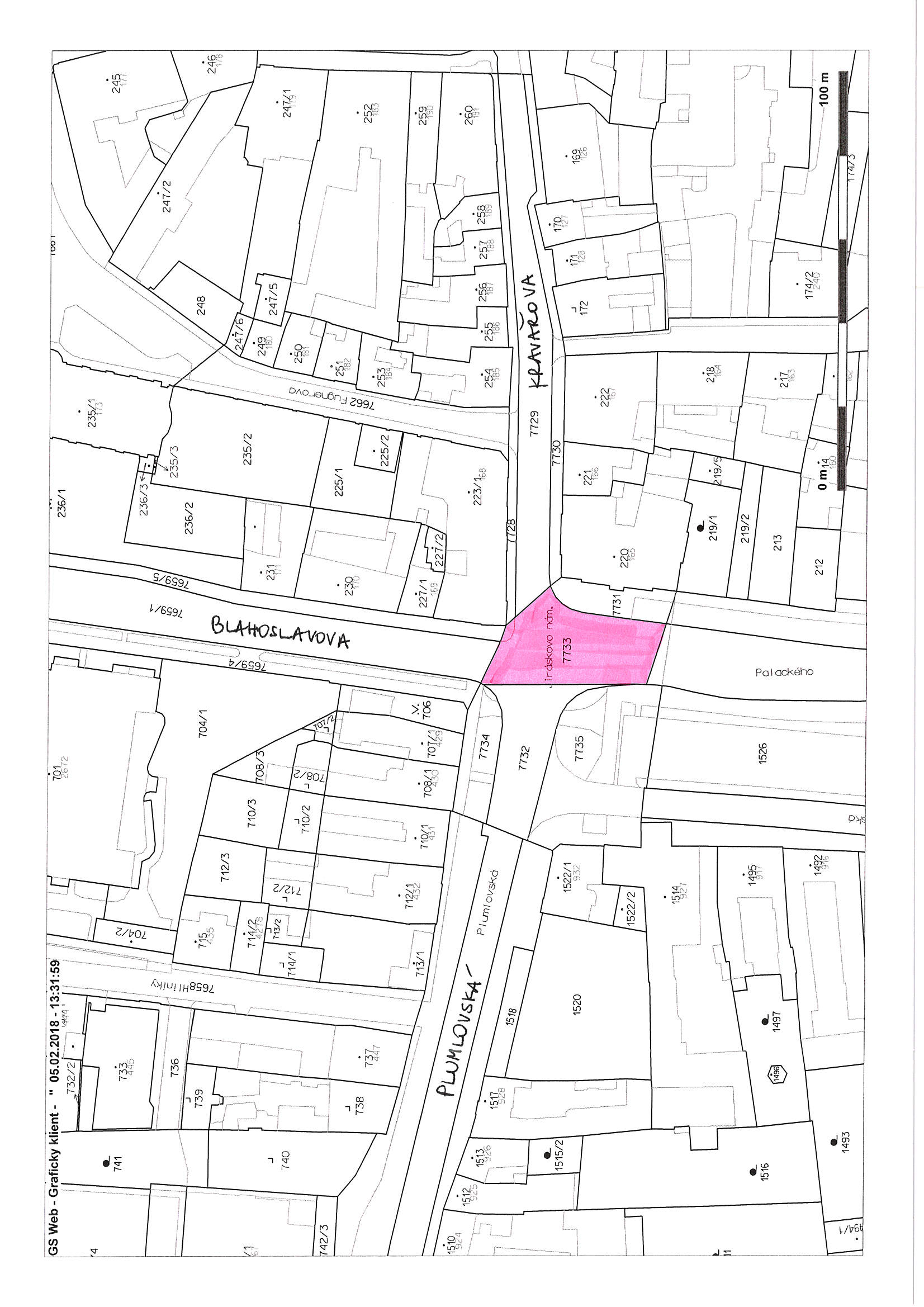 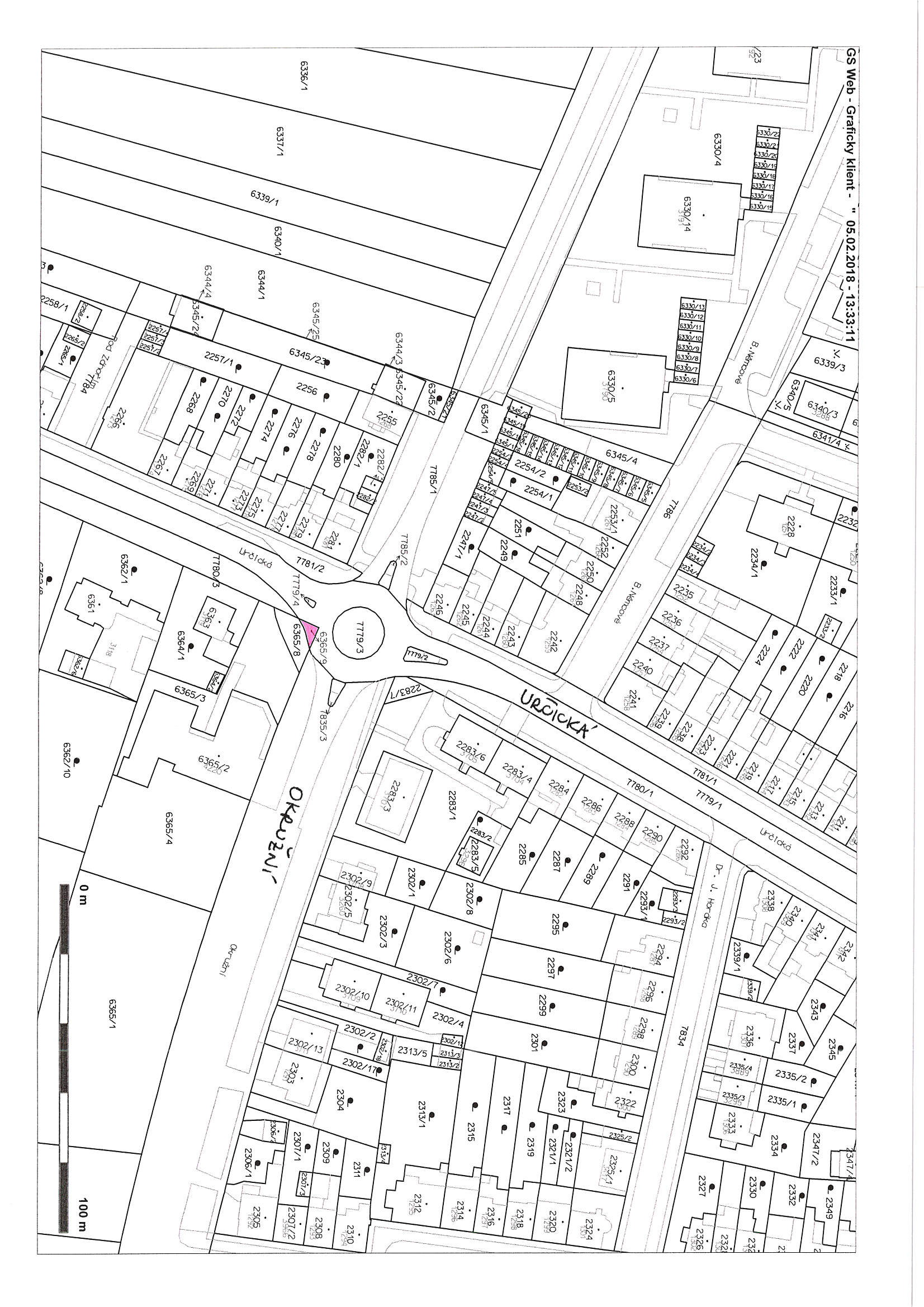 MATERIÁLMATERIÁLčíslo: pro zasedání pro zasedání pro zasedání pro zasedání Zastupitelstva města Prostějova konané dne 11.06.2018Zastupitelstva města Prostějova konané dne 11.06.2018Zastupitelstva města Prostějova konané dne 11.06.2018Zastupitelstva města Prostějova konané dne 11.06.2018Název materiálu:Schválení bezúplatného převodu pozemků p.č. 7733 a p.č. 6365/9, oba v k.ú. ProstějovSchválení bezúplatného převodu pozemků p.č. 7733 a p.č. 6365/9, oba v k.ú. ProstějovSchválení bezúplatného převodu pozemků p.č. 7733 a p.č. 6365/9, oba v k.ú. ProstějovPředkládá:Rada města ProstějovaRada města ProstějovaRada města ProstějovaMgr. Jiří Pospíšil, náměstek primátorky, v. r. Mgr. Jiří Pospíšil, náměstek primátorky, v. r. Mgr. Jiří Pospíšil, náměstek primátorky, v. r. Návrh usnesení:Návrh usnesení:Návrh usnesení:Návrh usnesení: